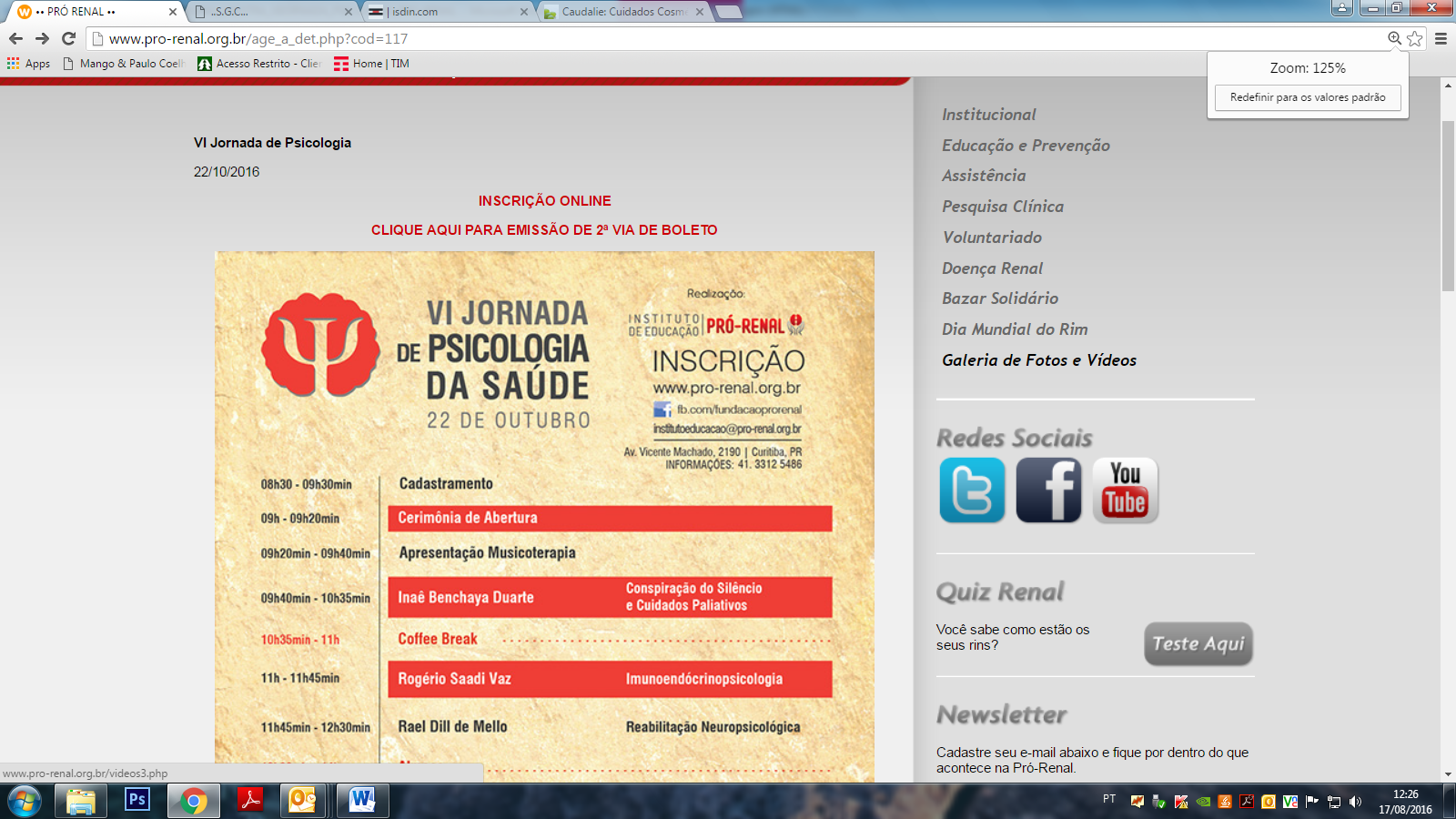 I Mostra de TrabalhosVI Jornada de Psicologia da Saúde da Fundação Pró-Renal            Este ano será realizado a I Mostra de Trabalhos na VI Jornada de Psicologia da Saúde da Fundação Pró-Renal. Este módulo especial, visa estimular a troca de experiências a fim de contribuir para o desenvolvimento profissional no campo da Psicologia. 	Profissionais e estudantes de Psicologia terão espaço para divulgar e trocar suas pesquisas, saberes e práticas com os demais interessados na área. 	Poderão ser enviados trabalhos referentes a relatos de pesquisas ou ações/intervenções na Psicologia da Saúde. Os trabalhos a serem apresentados podem ser realizados tanto por profissionais quanto por estudantes de psicologia.Haverá avaliação dos trabalhos com certificação de classificação aos 2 primeiros colocados.- Normas:Os resumos para os painéis devem ser encaminhados pelo apresentador de acordo com as seguintes especificações:Título, contendo no máximo 150 caracteres.Nomes completos dos autores (máximo de 5 autores) Resumo da apresentação, contendo no mínimo 300 e no máximo 500 palavras, em documento WORD. O resumo deverá conter os tópicos: Introdução, objetivos, metodologia, discussão e conclusão.	Os trabalhos poderão ser inscritos com até 5 autores cada, sendo que ao menos um autor deverá estar inscrito na Jornada com inscrição ativa (paga) para o envio do trabalho. Será entregue um certificado, com o nome de todos os autores, para o autor que estiver devidamente inscrito e presente na Jornada. Há limite de submissão de até 3 (três) trabalhos do(s) mesmo(s) autor(es).A Organização da VI Jornada de Psicologia da Saúde da Fundação Pró-Renal se reserva ao direito de não acolher a inscrição de trabalho que não esteja em acordo com as normas propostas pelos Evento ou que considere inadequada para apresentação.	Os painéis deverão ser confeccionados em tamanho 0,90m (largura) X 1,20m (altura), para que sejam fixados nos espaços destinados. Sugerimos produzir o material com impressão em lona, acabamento vareta e cordinha.	1 (um) certificado será emitido com nome de todos os autores, constando o nome de todos os autores.O resumo deverá ser enviado para o e-mail psicologia@pro-renal.org.br impreterivelmente até o dia 26/09. O resultado dos trabalhos aprovados será divulgado até dia 15/10 por e-mail.